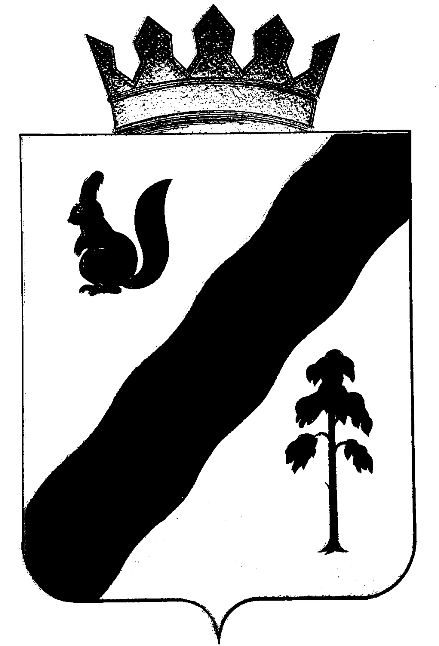  ПОСТАНОВЛЕНИЕАДМИНИСТРАЦИи Гайнского муниципального округаПЕРМСКОГО КРАЯОб  утверждении  плана  проверок    и  состава   рабочей  группы в рамках осуществления  ведомственного контроля     в     сфере    профилактики несовершеннолетних   на   2022   год      Во исполнение постановления главы Гайнского муниципального округа Пермского края от 11.01.2021 № 1«Об утверждении Порядка осуществления ведомственного контроля в отношении органов и учреждений системы профилактики безнадзорности и правонарушений несовершеннолетних, подведомственных Администрации Гайнского муниципального округа, администрация Гайнского муниципального округа ПОСТАНОВЛЯЕТ:1. Утвердить прилагаемый план проверок в рамках осуществления ведомственного контроля в сфере профилактики безнадзорности и правонарушений несовершеннолетних на 2022 год (приложение № 1).2.  Утвердить состав рабочей группы  (приложение № 2).3. Настоящее постановление подлежит опубликованию (обнародованию) в установленном законом порядке4. Контроль за исполнением настоящего постановления возложить на заместителя  главы администрации Гайнского муниципального округа Пермского края по социальному развитию Цырдя Л.М.   Глава муниципального округа – глава администрации Гайнского муниципального округа                                             Е.Г. Шалгинских									             Приложение № 1План  проверок в рамках осуществления ведомственного контроля в сфере профилактики безнадзорности и правонарушений несовершеннолетних на 2022 годПриложение № 2Состав  рабочей группыпо  ведомственному контролю в сфере профилактики безнадзорности и правонарушений несовершеннолетних1. Председатель Комиссии по делам несовершеннолетних и защите их прав Гайнского муниципального округа  2.  Заместитель председателя  Комиссии по делам несовершеннолетних и защите их прав Гайнского муниципального округа  3. Главный специалист  Комиссии по делам несовершеннолетних и защите их прав Гайнского муниципального округа  4. Представитель  управления образования Гайнского муниципального округа (по согласованию).5.  Представитель  отдела по Гайнскому району ТУ МСР ПК по КПО (по согласованию). 6. Заведующий сектором по молодежной политике, культуре и спорту.04.04.2022№ 251ПроверкаВид проверкиУчреждения Месяц проведенияОрганизация работы по профилактике правонарушений среди несовершеннолетнихОрганизация летней занятости  детей.Организация работы детских объединений  в учреждениях культурыТематическая выезднаяПроверка документации- МБОУ «Кебратская ООШ»;- МБОУ «Усть-Черновская СОШ»;-  Филиал «Сейвинская ООШ» МБОУ   «Лесокамская ООШ»; -  Филиал «Харинская ООШ» МБОУ «Гайнская СОШ»;-  Филиал  «Керосская ООШ»  МБОУ «Усть-Черновская СОШ»;  - Филиал «Касимовская ООШ» МБОУ «Верхнестарицкая СОШ»;- Филиал «Харинская ООШ» МБОУ «Гайнская СОШ»;- МБОУ «Лесокамская ООШ»-  МБУДО «Детская школа  искусств «Гармония»-  Дом  культуры п. Кебраты- ММБУК «Культурно методический центр» п. ГайныЯнварьФевраль Март МартАпрельМай Май Июнь Июнь Август  Ноябрь 